101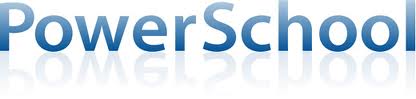 Power SchoolWebsite_____________________________________________Login_______________________________________________Password____________________________________________What information can you find?Grades and Attendance - currentGrade History – by school yearAttendance History – by school yearEmail NotificationBalanceScheduleSchool EmailWebsite_____________________________________________Login_______________________________________________Password____________________________________________